ANCHOR COUNSELING & WELLNESS, LLC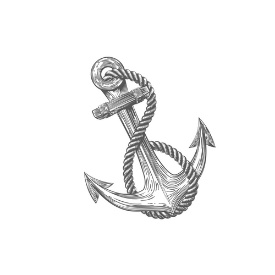 Rebecca G. Cowan, PhD, LPC, NCC, DCC anchorcounselingwellness@gmail.comanchorcounselingwellness.com_________________________________________________________________________RELEASE OF INFORMATIONThis release of information remains in effect for 12 months after the date signed.Client InformationPlease accept this authorization for Dr. Rebecca Cowan to provide information about: (check relevant)my attendance in counseling sessions onlyinformation that may help those listed below work with memy attendance for the purpose of billing onlyThe below named person(s) and/or facility is permitted to communicate with Dr. Rebecca Cowan:Contacted PartyNOTE: This release is subject to revocation by the undersigned at any time except to the extent that action has already been taken in reliance thereon.  Revocation must be submitted in writing.________________________________________________	_____________Client Signature 							DateName: Date of birth:Address:Phone: Name: Phone number:Address: Name:Phone number:Address: